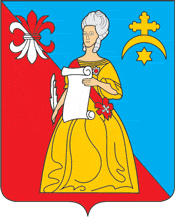 КАЛУЖСКАЯ ОБЛАСТЬЖУКОВСКИЙ РАЙОНАДМИНИСТРАЦИЯгородского поселения «Город Кременки»ПОСТАНОВЛЕНИЕ                                «Об отмене Постановления»                 « 13 »  февраля  2024г.                                                                                         № 18-пВ соответствии с Постановлением Правительства Российской Федерации от 25.10.2023г. № 1782 «Об утверждении общих требований к нормативным правовым актам, муниципальным правовым актам, регулирующим предоставление из бюджетов субъектов Российской Федерации, местных бюджетов субсидий, в том числе грантов в форме субсидий, юридическим лицам, индивидуальным предпринимателям, а также физическим лицам - производителям товаров, работ, услуг и проведение отборов получателей указанных субсидий, в том числе грантов в форме субсидий» администрация ГП «Город Кременки»ПОСТАНОВЛЯЕТ:Отменить действие Постановления от 02.05.2017г. № 59-п «Об утверждении порядка предоставления субсидий юридическим лицам (за исключением субсидий государственным (муниципальным) учреждениям), индивидуальным предпринимателям, физическим лицам-производителям товаров, работ, услуг».Постановление вступает в силу с момента подписания.ВРИП Главы   Администрации                                                                         Л.А. Щукин